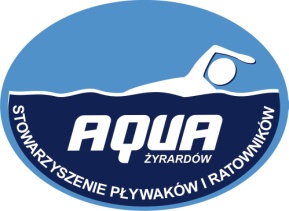 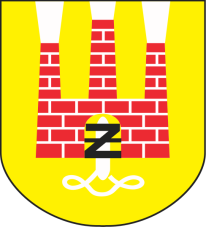 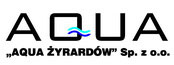 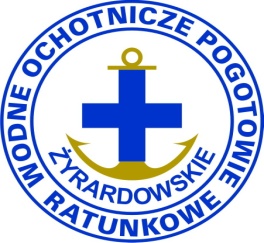 R E G U L A M I NIndywidualnych Mistrzostw Mazowsza w Sportowym Ratownictwie WodnymŻyrardów 2017
1. TERMIN ZAWODÓW: 20 maj 2017 (sobota) Akredytacja – 8:30 Rozgrzewka – 9:00 Odprawa sędziów i kierowników ekip – 9.30 Uroczyste otwarcie Grand Prix Polski – 9:45 Zawody – godzina 10:00 2. MIEJSCE ZAWODÓW: AQUA Żyrardów Sp. z o.o. ul Stefana Jodłowskiego 25/27     96-300 Żyrardów3. INORMACJE TECHNICZNE:  Pływalnia 25 m; 6 torów, temperatura wody: 27°C Pomiar czasu ręczny . Zawody rozgrywane są zgodnie z przepisami ILSF oraz postanowieniami Regulaminu Grand Prix Polski w Ratownictwie Wodnym 2016 4. ORGANIZATOR ZAWODÓW: Żyrardowskie Powiatowe WOPRAQUA Żyrardów Sp.z o.o.Urząd Miasta Żyrardowa Wodne Ochotnicze Pogotowie Ratunkowe Województwa Mazowieckiego5. PATRONAT: Prezydent Miasta Żyrardowa – Wojciech Jasiński6. KIEROWNICTWO ZAWODÓW: Koordynator zawodów – Dariusz MałkowskiKierownik  zawodów - Krzysztof Kokosza                                                                           Sędzia Główny-  Piotr Zakrzewski  7. ZASADY FINANSOWANIA: Koszty organizacyjne pokrywają organizatorzy.                                                               Uczestnicy przyjeżdżają na koszt własny.                                                                                  Opłata startowa wynosi 10 zł od zawodnika. 8. ZASADY UCZESTNICTWA: W Zawodach prawo startu mają zawodnicy 12 letni i starsi posiadający ważną w danym roku legitymację członka WOPR. Osoby niepełnoletnie muszą posiadać pisemną zgodę prawnego opiekuna. Obecność zawodników na otwarciu i zamknięciu Zawodów  obowiązkowa. 9. ZGŁOSZENIA DO ZAWODÓW                                                                                 Zgłoszenie musi zawierać: imię i nazwisko zawodnika, pełną datę urodzenia (DD/MM/RRRR), nazwę drużyny, dystans, konkurencję oraz najlepszy czas w postaci pliku excel na adres: darek_wopr@op.pl (formularz zgłoszeniowy stanowi załącznik nr 1 do komunikatu)Termin zgłoszeń upływa 15 maj 2017 r.BRAK MOŻLIWOŚCI ZGŁASZANIA ZAWODNIKÓW DO KONKURENCJI W KATEGORIACH WIEKOWYCH, DO KTÓRYCH ZAWODNICY NIE NALEŻĄ!!! 10. REGULAMIN ROZGRZEWKI:Tor 1 i 6 jest torem jednokierunkowym przeznaczonym również na skoki do wody. Skoki do wody w innych miejscach są niedopuszczalne pod groźbą wykluczenia zawodów. 11. NAGRODY: Trzech najlepszych zawodników w każdej konkurencji otrzymuje medale i dyplomy według zajętych miejsc z podziałem na kobiety i mężczyzn oraz z podziałem na kategorie: młodzików, juniorów młodszych, juniorów W kategorii junior mogą starować zawodnicy starsi 12. PROGRAM ZAWODÓW: 13. POSTANOWIENIA KOŃCOWE: Zgłoszenie do zawodów jest równoznaczne z akceptacją postanowień niniejszego komunikatu, Regulaminu Grand Prix Polski w Ratownictwie Wodnym 2016 oraz z oświadczeniem o stanie zdrowia pozwalającym na start w zawodach.                                      W sprawach nie uregulowanych regulaminem decyduje Koordynator zawodów  wraz z Sędzią Głównym. Organizator zastrzega sobie prawo do korekty czasowo – programowej zawodów. KobietyKobietyMężczyźniMężczyźni150m ratowanie manekina (J, JM, M)250m ratowanie manekina (J, JM ,M)3100 m ratowanie manekina w płetwach  (, J, JM, M)4100 m ratowanie manekina w płetwach    ( J, JM,M)5100m ratowanie kombinowane (J, JM)6100m ratowanie kombinowane (J, JM)7100m ratownik (J, JM M)8100m ratownik (J, JM, M)